ORAL LANGUAGE ASSESSMENT TASK:Task procedure: (instructions for students) and stimulus/prompt: (rubric, visuals )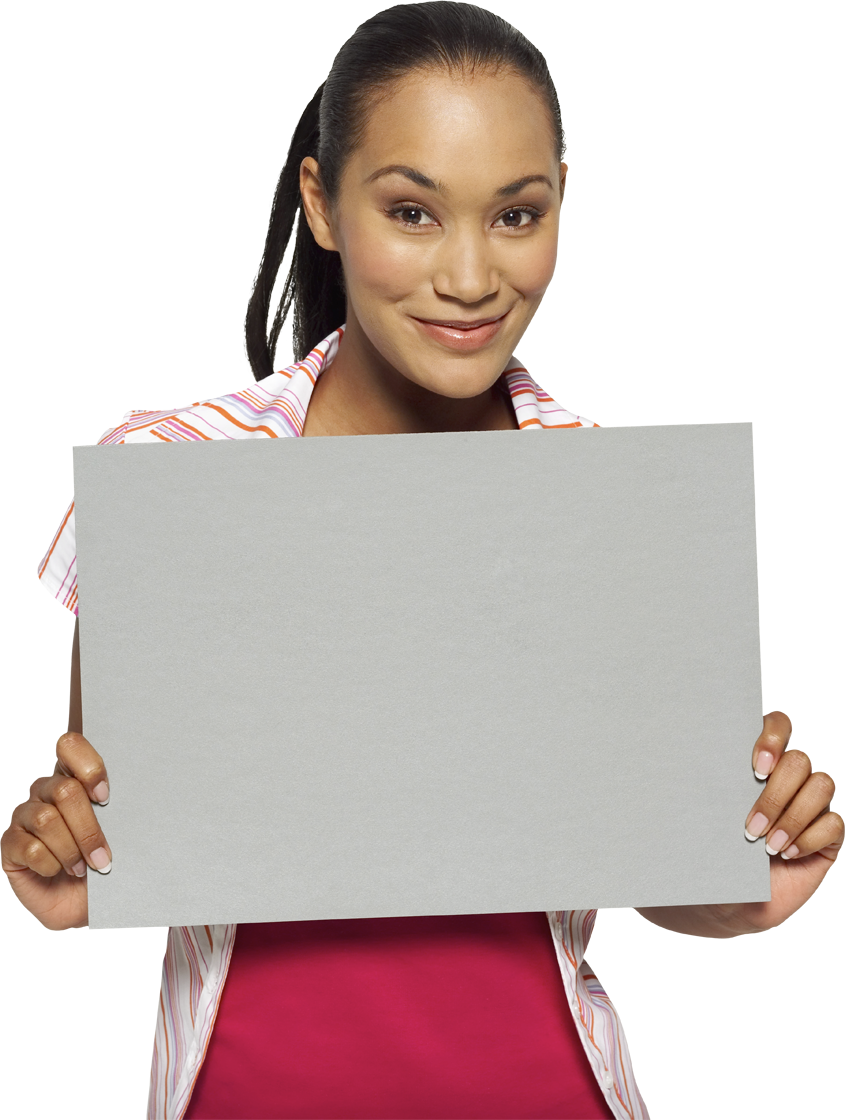 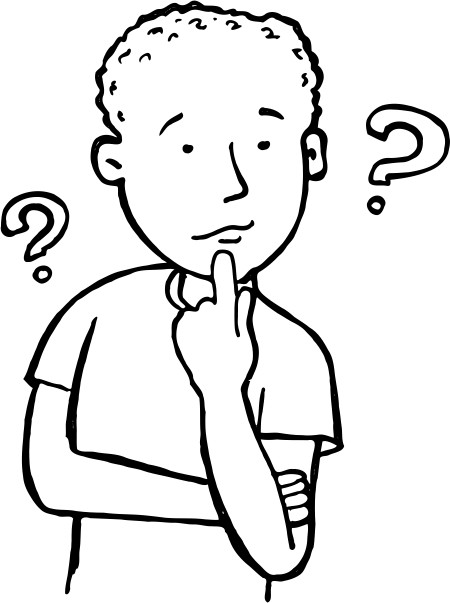 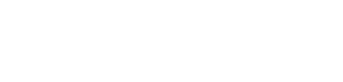 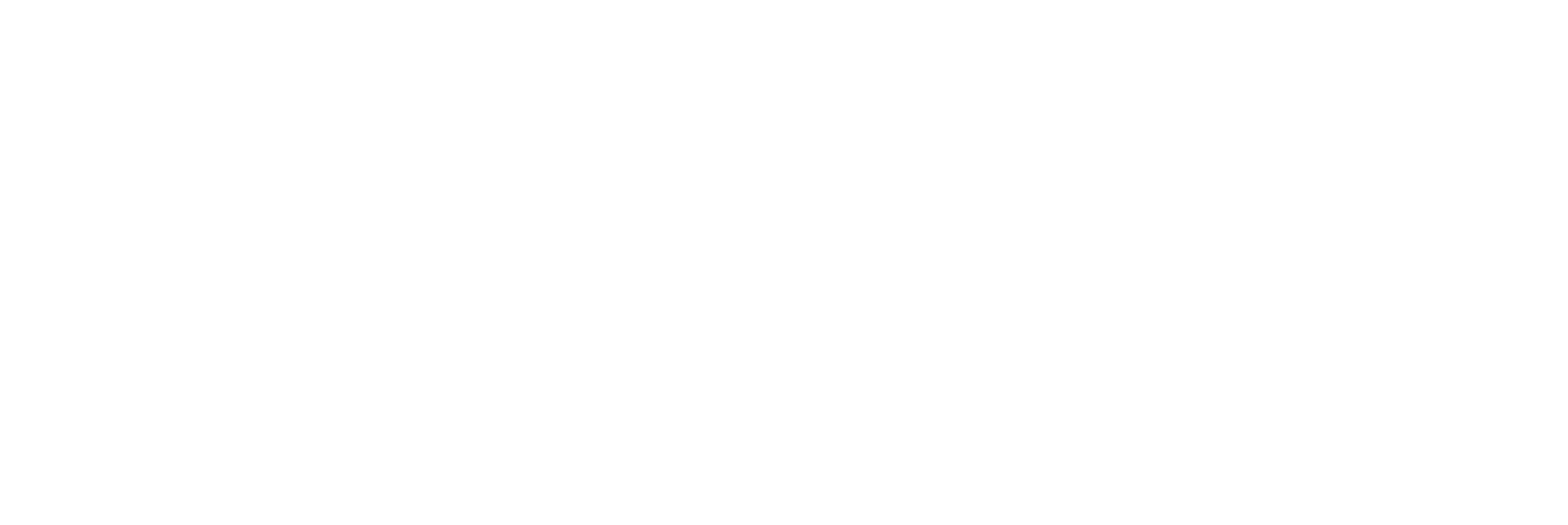 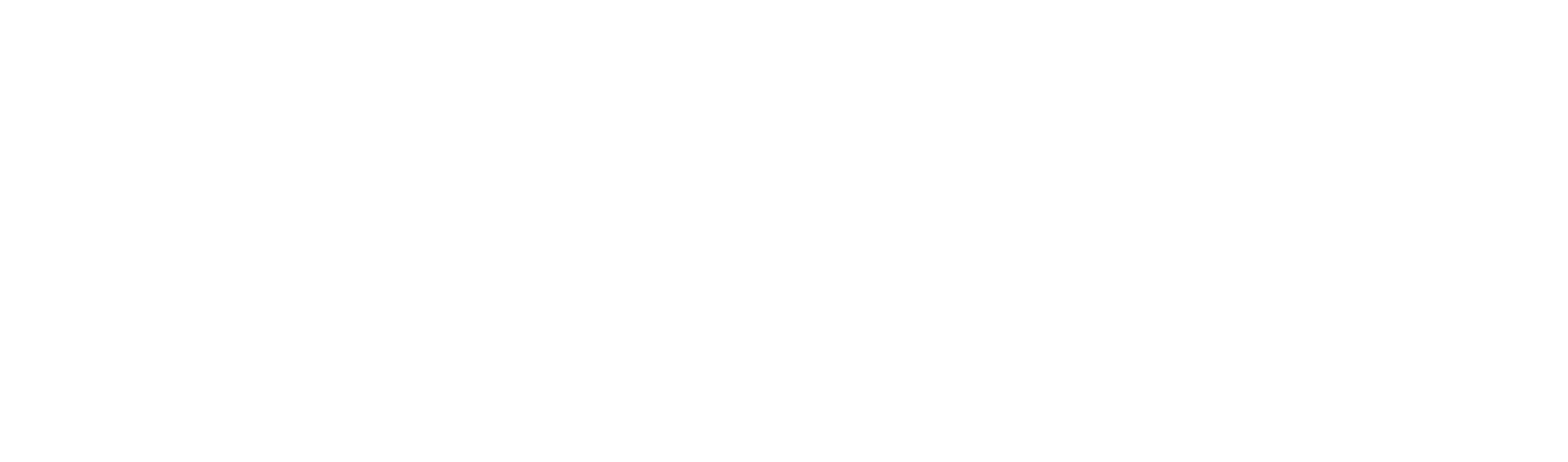 Work in pairs, Student A and Student B. Student A begins by describing what he or she would do if he or she won $1,000,000. Student B asks for more information, and the reasons for that wish. Use the prompt cards below.Task Card: Student ATask Card: Student BSwap roles. Student A, NOW you are Student B. Student B, NOW you are Student A